Punctuation and Clauses – Monday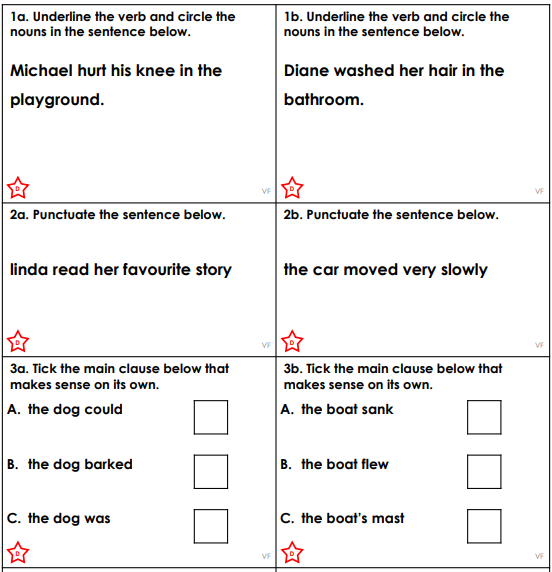 